The Camden Sophisticated Sisters Drill Team Inc.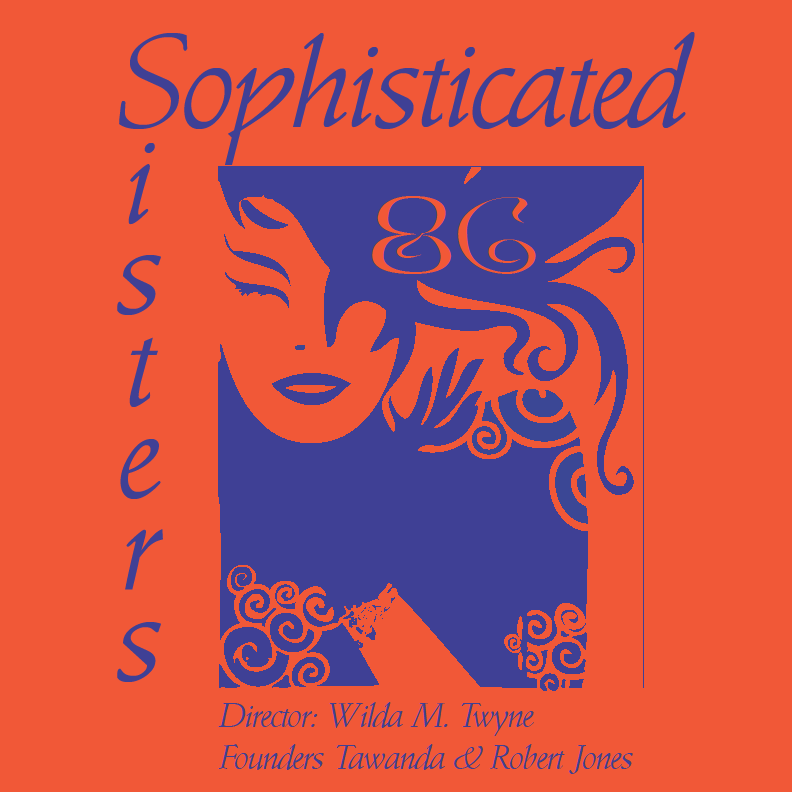 1314 Park Blvd Camden, NJ 08103VOLUNTEER APPLICATIONVolunteer Interest and ExperienceEducation/TrainingPERSONAL REFERENCES(Not former employers or relatives)BACKGROUNDTo protect the children participating in our programs, Camden Sophisticated Sisters conducts a background check of all volunteers.  Please provide the information below and complete the attached Authorization and Release Form.  We thank you for your cooperation in maintaining a safe environment for our children.EMERGENCY CONTACT INFORMATIONThe statements contained herein are true and complete, to the best of my knowledge.  I authorize investigation of all statements made in this application.  I understand that I shall have no right to examine any references obtained or information gathered pursuant to my application.  I release Camden Sophisticated Sisters and each individual acting on its behalf from all liability relating to the investigation of the statements contained herein.  I will abide by the Code of Ethics for Volunteers, as amended from time to time.Applicant Signature							   Date:				NAME (First, Middle, Last)NAME (First, Middle, Last)NAME (First, Middle, Last)NAME (First, Middle, Last)SOCIAL SECURITY NUMBERSOCIAL SECURITY NUMBERSOCIAL SECURITY NUMBERTELEPHONE NUMBERCURRENT STREET ADDRESSCURRENT STREET ADDRESSCURRENT STREET ADDRESSYEARS AT THIS ADDRESS (If less than 2 years, please complete “Previous Address”)CITYSTATEZIP CPDEYEARS AT THIS ADDRESS (If less than 2 years, please complete “Previous Address”)CURRENT STREET ADDRESSCURRENT STREET ADDRESSCURRENT STREET ADDRESSYEARS AT THIS ADDRESS CITYSTATEZIP CPDEYEARS AT THIS ADDRESS EMAIL ADDRESS (please print clearly)EMAIL ADDRESS (please print clearly)EMAIL ADDRESS (please print clearly)EMAIL ADDRESS (please print clearly)What is the best way to contact you?What is the best way to contact you?What is the best way to contact you?What is the best way to contact you?How did you hear about Camden Sophisticated Sisters?How did you hear about Camden Sophisticated Sisters?How did you hear about Camden Sophisticated Sisters?How did you hear about Camden Sophisticated Sisters?What type(s) of Volunteer Positions are of interest to you?When days and times are you most available to volunteer?Please list any special talents, skills or abilities you have that will help support the mission of the organization:Personal Achievements: (training/special skills/language proficiency)Do you have any impairment (physical, mental or medical) which would interfere with your ability to perform the position for which you have applied?  If YES”, please explain.Other community affiliations (e.g., religious, athletics, service organizations, etc.):Please detail other volunteer experience or interaction with children:Special training, skills, etc. relating to children:Why do you want to work with CSS?With what age group or gender do you prefer to work?  Why?GRADE SCHOOLGRADE SCHOOLGRADE SCHOOLHIGHEST GRADE COMPLETEDHIGHEST GRADE COMPLETEDFROM (MO/YR)FROM (MO/YR)TO (MO/YR)CITYSTATESTATEHIGHEST GRADE COMPLETEDHIGHEST GRADE COMPLETEDFROM (MO/YR)FROM (MO/YR)TO (MO/YR)HIGH SCHOOLHIGH SCHOOLHIGH SCHOOLHIGHEST GRADE COMPLETEDHIGHEST GRADE COMPLETEDFROM (MO/YR)FROM (MO/YR)TO (MO/YR)CITYSTATESTATEHIGHEST GRADE COMPLETEDHIGHEST GRADE COMPLETEDFROM (MO/YR)FROM (MO/YR)TO (MO/YR)COLLEGE OR OTHERCOLLEGE OR OTHERCOLLEGE OR OTHERMAJOR/DEGREE (OR NUMBER OF CREDIT HOURS COMPLETED)MAJOR/DEGREE (OR NUMBER OF CREDIT HOURS COMPLETED)FROM (MO/YR)FROM (MO/YR)TO (MO/YR)CITYSTATESTATEMAJOR/DEGREE (OR NUMBER OF CREDIT HOURS COMPLETED)MAJOR/DEGREE (OR NUMBER OF CREDIT HOURS COMPLETED)FROM (MO/YR)FROM (MO/YR)TO (MO/YR)COLLEGE OR OTHERCOLLEGE OR OTHERCOLLEGE OR OTHERMAJOR/DEGREE (OR NUMBER OF CREDIT HOURS COMPLETED)MAJOR/DEGREE (OR NUMBER OF CREDIT HOURS COMPLETED)FROM (MO/YR)FROM (MO/YR)TO (MO/YR)CITYSTATESTATEMAJOR/DEGREE (OR NUMBER OF CREDIT HOURS COMPLETED)MAJOR/DEGREE (OR NUMBER OF CREDIT HOURS COMPLETED)FROM (MO/YR)FROM (MO/YR)TO (MO/YR)COLLEGE OR OTHERCOLLEGE OR OTHERCOLLEGE OR OTHERMAJOR/DEGREE (OR NUMBER OF CREDIT HOURS COMPLETED)MAJOR/DEGREE (OR NUMBER OF CREDIT HOURS COMPLETED)FROM (MO/YR)FROM (MO/YR)TO (MO/YR)CITYSTATESTATEMAJOR/DEGREE (OR NUMBER OF CREDIT HOURS COMPLETED)MAJOR/DEGREE (OR NUMBER OF CREDIT HOURS COMPLETED)FROM (MO/YR)FROM (MO/YR)TO (MO/YR)PRESENT EMPLOYERPRESENT EMPLOYERPOSITIONPOSITIONPOSITIONEMPLOYEDFROM:                   TO:       EMPLOYEDFROM:                   TO:       EMPLOYEDFROM:                   TO:       REFERENCEREFERENCEREFERENCEREFERENCEBUSINESS TELEPHONEBUSINESS TELEPHONEBUSINESS TELEPHONEBUSINESS TELEPHONEBUSINESS ADDRESSBUSINESS ADDRESSBUSINESS ADDRESSCITY, STATECITY, STATECITY, STATEZIP CODEZIP CODEBriefly describe your responsibilitiesBriefly describe your responsibilitiesBriefly describe your responsibilitiesBriefly describe your responsibilitiesBriefly describe your responsibilitiesBriefly describe your responsibilitiesBriefly describe your responsibilitiesBriefly describe your responsibilitiesPREVIOUS EMPLOYERPREVIOUS EMPLOYERPOSITIONPOSITIONPOSITIONEMPLOYEDFROM:                   TO:       EMPLOYEDFROM:                   TO:       EMPLOYEDFROM:                   TO:       REFERENCEREFERENCEREFERENCEREFERENCEBUSINESS TELEPHONEBUSINESS TELEPHONEBUSINESS TELEPHONEBUSINESS TELEPHONEBUSINESS ADDRESSBUSINESS ADDRESSBUSINESS ADDRESSCITY, STATECITY, STATECITY, STATEZIP CODEZIP CODEBriefly describe your responsibilitiesBriefly describe your responsibilitiesBriefly describe your responsibilitiesBriefly describe your responsibilitiesBriefly describe your responsibilitiesBriefly describe your responsibilitiesBriefly describe your responsibilitiesBriefly describe your responsibilitiesPREVIOUS EMPLOYERPREVIOUS EMPLOYERPOSITIONPOSITIONPOSITIONEMPLOYEDFROM:                   TO:       EMPLOYEDFROM:                   TO:       EMPLOYEDFROM:                   TO:       REFERENCEREFERENCEREFERENCEREFERENCEBUSINESS TELEPHONEBUSINESS TELEPHONEBUSINESS TELEPHONEBUSINESS TELEPHONEBUSINESS ADDRESSBUSINESS ADDRESSBUSINESS ADDRESSCITY, STATECITY, STATECITY, STATEZIP CODEZIP CODEBriefly describe your responsibilitiesBriefly describe your responsibilitiesBriefly describe your responsibilitiesBriefly describe your responsibilitiesBriefly describe your responsibilitiesBriefly describe your responsibilitiesBriefly describe your responsibilitiesBriefly describe your responsibilitiesNAMERELATIONSHIPTELEPHONEADDRESSAre you over 18 years of age?                                                                                                                  YES                           NO               Are you over 18 years of age?                                                                                                                  YES                           NO               Are you over 18 years of age?                                                                                                                  YES                           NO               Are you over 18 years of age?                                                                                                                  YES                           NO               Have you ever been convicted of a crime?           YES               NO              If YES, Please detail the circumstances.  This will not automatically exclude you from volunteering. Attach additional pages as necessaryIf YES, Please detail the circumstances.  This will not automatically exclude you from volunteering. Attach additional pages as necessaryIf YES, Please detail the circumstances.  This will not automatically exclude you from volunteering. Attach additional pages as necessaryIn case of an emergency, who should be notified?In case of an emergency, who should be notified?In case of an emergency, who should be notified?In case of an emergency, who should be notified?Name TelephoneAddressRelationshipPlease list an alternative person if we are unable to reach the person listed above.Please list an alternative person if we are unable to reach the person listed above.Please list an alternative person if we are unable to reach the person listed above.Please list an alternative person if we are unable to reach the person listed above.Name TelephoneAddressRelationship